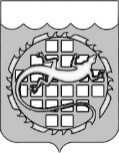 КОНТРОЛЬНО-СЧЕТНАЯ ПАЛАТА ОЗЕРСКОГО ГОРОДСКОГО ОКРУГАРАСПОРЯЖЕНИЕО внесении изменений в план проверок осуществления закупок товаров, работ, услуг для обеспечения нужд Озерского городского округа на 1 полугодие 2020 годаРуководствуясь пунктом 2.4. Стандарта организации деятельности «Осуществление контроля в сфере закупок товаров, работ, услуг для обеспечения нужд Озерского городского округа», утвержденного распоряжением председателя Контрольно-счетной палаты Озерского городского округа от 18.09.2019 № 53:	 1. Внести в План проверок осуществления закупок товаров, работ, услуг для обеспечения нужд Озерского городского округа на 1 полугодие 2020 года, утвержденный распоряжением председателя Контрольно-счетной палаты                   от 27.12.2019 № 80, следующие изменения:	1.1. План дополнить следующим пунктом:2.  Разместить настоящее распоряжение не позднее пяти рабочих дней со дня его подписания в единой информационной системе в сфере закупок, а также на официальном сайте органов местного самоуправления Озерского городского округа в информационно-телекоммуникационной сети «Интернет».          3. Контроль за исполнением настоящего распоряжения оставляю за собой.          4. Настоящее распоряжение вступает в силу со дня его подписания.Председатель Контрольного-счетной палатыОзерского городского округа			                           	                 А.П. Глухов28 мая 2020г.№         28         Управление архитектуры и градостроитель-ства админи-страции Озер-ского городского округа Челябин-ской области7422038968456784, Челябинская область,г. Озерск, пр.Ленина, 62Предупреждение и выявление нарушений законодатель-ства РФ о контрактной системе и иных нормативных правовых актов РФ субъектов проверкиПункт 3 части 3 статьи 99 Федерального зако-на от 05.04. 2013 № 44-ФЗ «О контрактной системе в сфере заку-пок товаров, работ, услуг для обеспечения государственных и муниципальных нужд»  июнь